Publicado en  el 17/02/2017 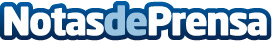 Retrocés de 0'8% punts en la competitivitat dels preus de la indústria catalanaSegons l’Institut d’Estadística de Catalunya (Idescat), el factor que explica l’evolució interanual desfavorable de l’índex és l’apreciació de l’euro respecte a les monedes dels principals socis comercials.Datos de contacto:Nota de prensa publicada en: https://www.notasdeprensa.es/retroces-de-08-punts-en-la-competitivitat-dels Categorias: Cataluña http://www.notasdeprensa.es